Sprechstunde am RheinMoselCampus der Hochschule KoblenzSie zweifeln, ob Sie den richtigen Studiengang belegt haben und sind auf der Suche nach einer Alternative? Sie tragen sich mit dem Gedanken, Ihr Studium abzubrechen und eine Ausbildung aufzunehmen? Sie benötigen Hilfe bei der Erstellung von Bewerbungsunterlagen? Sie benötigen finanzielle Unterstützung im Bewerbungsprozess?Mein Name ist Günther Falterbaum und ich bin Studien- und Berufsberater bei der Agentur für Arbeit Koblenz- Mayen. Diese und andere Fragen können Sie in einem vertraulichen, kostenfreien Gespräch mit mir besprechen.Wie kommt unser Kontakt zustande?Telefonisch und hoffentlich bald auch wieder persönlich an den folgenden Tagen jeweils von 8.00 - 12.00 Uhr.2021: Montags: 08.03./29.03./12.04./03.05./31.05./05.07./09.08.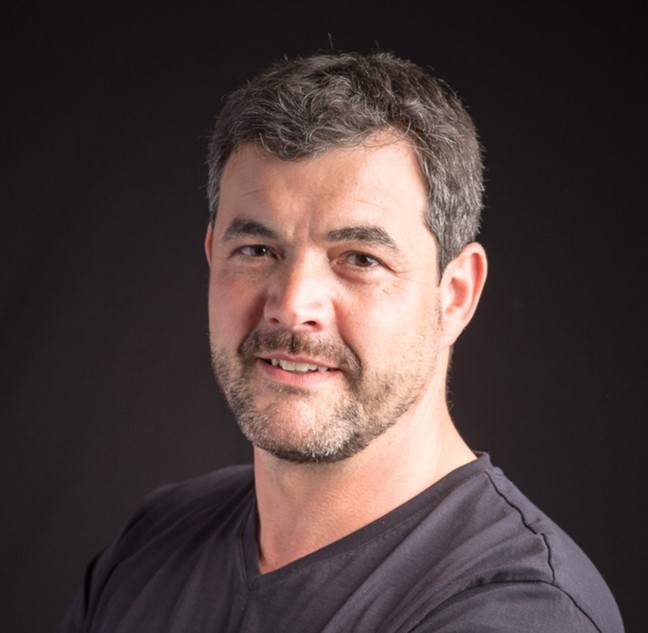 Günther FalterbaumStudien- und BerufsberaterTelefon persönlich: 0261/405 311 Telefon Team: 0261/405 444 E-Mail Team: Koblenz-Mayen.251-Berufsberatung@arbeitsagentur.de E-Mail persönlich: guenther.falterbaum@arbeitsagentur.de Internet: www.arbeitsagentur.de